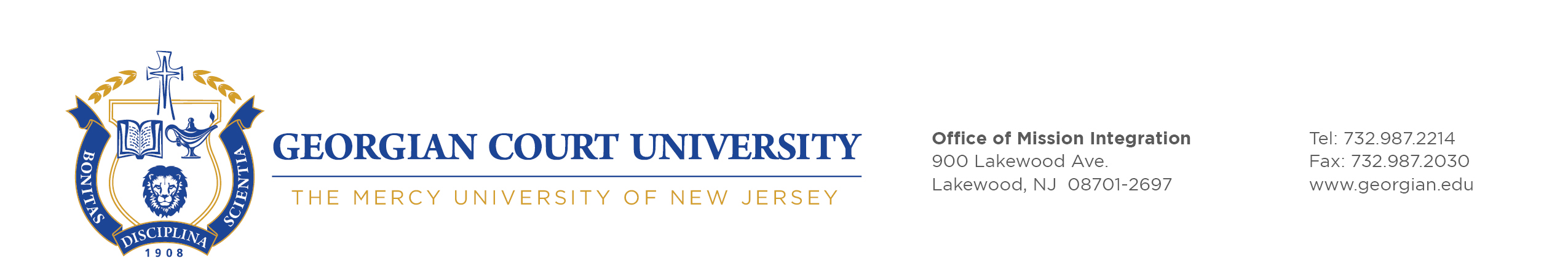 MercyworX Institute ApplicationApplications will be accepted through May 12, 2017, and may be mailed to the address above or e-mailed to rzygmund@georgian.edu. Please include a transcript with your application submission. In addition, at least one recommendation must be received for each applicant.Applicant InformationName Date of Birth	Gender: 	Male  	FemaleHome Address                           (Number and Street)                                             (City)                                            (State)                    (Zip)Phone Number	E-Mail High School Currently Attending High School Address                                     (Number and Street)                                             (City)                                     (State)                  (Zip)GPA 	High School Class Rank: 	Junior  	SeniorFaith Tradition: 	Roman Catholic  	Protestant  	Episcopalian  	Nondenominational  	Other: Home Parish or Church Parish or Church Address                                            (Number and Street)                                             (City)                                (State)                  (Zip)Parent/Legal Guardian InformationName 	Relationship Address                (Number and Street)                                             (City)                                            (State)                                (Zip)Phone Number 	E-Mail 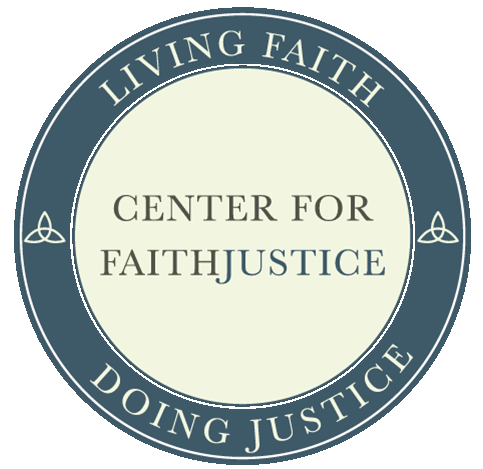 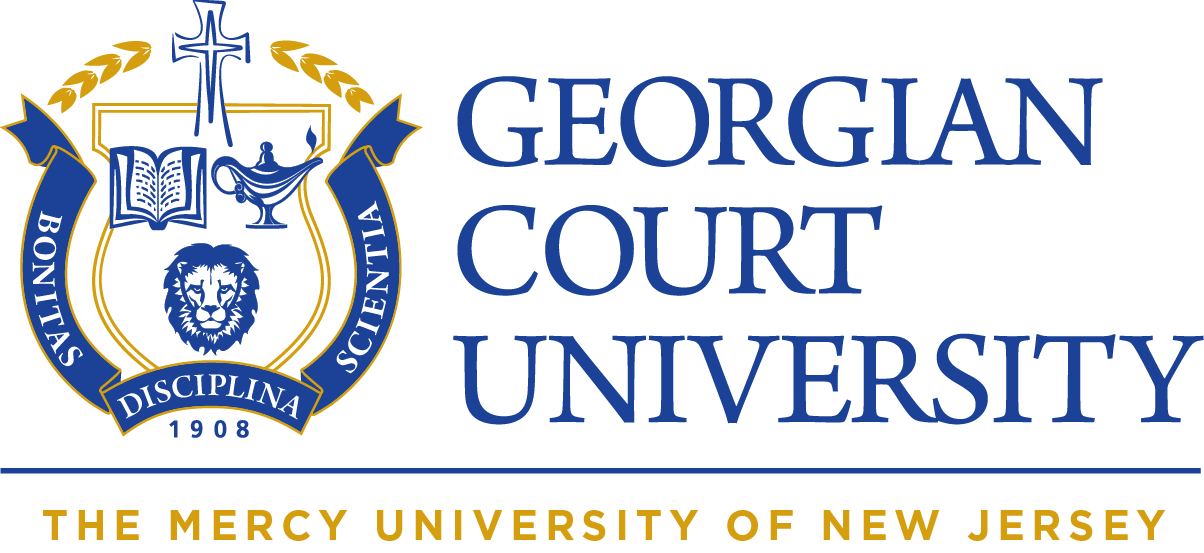 MercyworX is presented by Georgian Court University and the Center for FaithJustice.RecommendationsPlease list the individuals who will be submitting recommendations on the applicant’s behalf. When possible,
we ask that a priest/minister or youth minister be included among your recommendations. At least one recommendation is required.Name	Title/Relationship	Phone NumberService/Leadership/Faith ExperienceIf you wish, you may answer the following questions on a separate page.Briefly describe your volunteer service experiences. Briefly describe any religious education in which you may have participated. Briefly describe any leadership experiences. How would you describe the role that your faith currently plays in your daily life? SignaturesApplicant Signature 	Date Parent/Legal Guardian Signature 	Date 